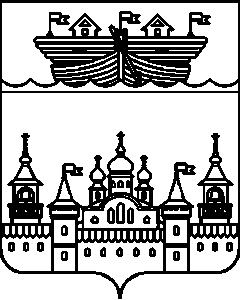 АДМИНИСТРАЦИЯ ГЛУХОВСКОГО СЕЛЬСОВЕТАВОСКРЕСЕНСКОГО МУНИЦИПАЛЬНОГО РАЙОНАНИЖЕГОРОДСКОЙ ОБЛАСТИРАСПОРЯЖЕНИЕ15 октября 2019 года	№ 17-рО внесении изменений в распоряжение администрации Глуховского сельсовета Воскресенского муниципальнго района Нижегородской области «Об утверждении Положения об оплате труда работников муниципальных бюджетных учреждений администрации Глуховского сельсовета Воскресенского муниципального района Нижегородской области» от 08.04.2019 г. № 4-рВ целях определения заработной платы работников муниципальных бюджетных учреждений Глуховского сельсовета Воскресенского района, в соответствии с Бюджетным кодексом Российской Федерации, Трудовым кодексом Российской Федерации, распоряжением Правительства Нижегородской области от 23.04.2019 года № 349-р «О принятии мер по увеличению оплаты труда работникам бюджетного сектора экономики Нижегородской области», :Изложить в новой редакции таблицу пункта 2.1.2 подпункт 2.1.2.1Изложить в новой редакции таблицу пункта 2.1.2 подпункт 2.1.2.2.Изложить в новой редакции таблицу пункта 2.1.2 подпункт 2.1.2.3Изложитьв новой редакции таблицу пункта 2.1.3«Размер минимальной ставки заработной платы   – 6834 рублейИзложить в новой редакции пункт 2.1.4. подпункт  2.1.4.1«2.1.4 Профессиональная квалификационная группа « Общеотраслевые должности  служащих третьего уровня»»Таблица 2.1.4.1 Размер минимальной ставки заработной платы – 4834 рублей.»Изложить в новой редакции пункт 2.1.4. подпункт  2.1.4.2«2.1.4 Профессиональная квалификационная группа « Общеотраслевые должности  служащих третьего уровня»»Таблица 2.1.4.2 Размер минимальной ставки заработной платы – 5173 рублейДобавить пункт 2.1.13 следующего содержания: « При увеличении (индексации) минимальных должностных окладов размеры справок заработной платы подлежат округлению до целого рубля в сторону увелечения»7.Контроль за исполнением и реализацией настоящего распоряжения возложить на И.о. главы Глуховского сельсовета Дубову И.Ю. и главного бухгалтера Маслову И.В.8. Распоряжение вступает в силу с момента подписания .И.о. главы администрации  Глуховского сельсовета                         И.Ю.ДубоваКвалификационные уровниКвалификационные разрядыПрофессии,отнесенные к профессиональ нойквалификационнойгруппеПовышающийкоэффициент по профессииПовышающий коэффициент спецификиучрежденияСтавка заработнойплатыПКГ «Общеотраслевые профессии рабочих первого уровна»Размер минимальной ставки заработной платы – 3436 рубляПКГ «Общеотраслевые профессии рабочих первого уровна»Размер минимальной ставки заработной платы – 3436 рубляПКГ «Общеотраслевые профессии рабочих первого уровна»Размер минимальной ставки заработной платы – 3436 рубляПКГ «Общеотраслевые профессии рабочих первого уровна»Размер минимальной ставки заработной платы – 3436 рубляПКГ «Общеотраслевые профессии рабочих первого уровна»Размер минимальной ставки заработной платы – 3436 рубляПКГ «Общеотраслевые профессии рабочих первого уровна»Размер минимальной ставки заработной платы – 3436 рубля1Квалификационный уровнь1Квалификационный разряд Уборщикслужебныхпомещенийсельскойадминистрации1,01,034361Квалификационный уровнь1Квалификационный разрядРабочий по благоустройству1,01,03436Квалификационные уровниКвалификационные разрядыПрофессии,отнесенные к профессиональ нойквалификационной группеПовышающийкоэффициент по профессииПовышающий коэффициент спецификиучрежденияСтавка заработнойплатыПКГ «Общеотраслевые профессии рабочих второго уровна»Размер минимальной ставки заработной платы – 3923 рубляПКГ «Общеотраслевые профессии рабочих второго уровна»Размер минимальной ставки заработной платы – 3923 рубляПКГ «Общеотраслевые профессии рабочих второго уровна»Размер минимальной ставки заработной платы – 3923 рубляПКГ «Общеотраслевые профессии рабочих второго уровна»Размер минимальной ставки заработной платы – 3923 рубляПКГ «Общеотраслевые профессии рабочих второго уровна»Размер минимальной ставки заработной платы – 3923 рубляПКГ «Общеотраслевые профессии рабочих второго уровна»Размер минимальной ставки заработной платы – 3923 рубля1Квалификационный уровнь5Квалификационный разряд Водитель пожарной машины1,111,043551Квалификационный уровнь4Квалификационный разрядПожарный 1,01,03923Квалификационные уровниКвалификационные разрядыПрофессии,отнесенные к профессиональ нойквалификационной группеПовышающийкоэффициент по профессииПовышающийкоэффициент по профессииПовышающий коэффициент спецификиучрежденияПовышающий коэффициент спецификиучрежденияСтавка заработнойплатыПКГ «Общеотраслевые профессии рабочих второго уровна»Размер минимальной ставки заработной платы – 3923 рубляПКГ «Общеотраслевые профессии рабочих второго уровна»Размер минимальной ставки заработной платы – 3923 рубляПКГ «Общеотраслевые профессии рабочих второго уровна»Размер минимальной ставки заработной платы – 3923 рубляПКГ «Общеотраслевые профессии рабочих второго уровна»Размер минимальной ставки заработной платы – 3923 рубляПКГ «Общеотраслевые профессии рабочих второго уровна»Размер минимальной ставки заработной платы – 3923 рубляПКГ «Общеотраслевые профессии рабочих второго уровна»Размер минимальной ставки заработной платы – 3923 рубляПКГ «Общеотраслевые профессии рабочих второго уровна»Размер минимальной ставки заработной платы – 3923 рубляПКГ «Общеотраслевые профессии рабочих второго уровна»Размер минимальной ставки заработной платы – 3923 рубля1Квалификационный уровнь4Квалификационный разряд Водитель автомобиляВодитель автомобиля1,01,01,03923Квалификационные уровниПрофессии, отнесенные к профессиональной квалификационной группеСтавка заработной платы1 квалификационный уровеньИнспектор ВУС 6834Квалификационные уровниПрофессии, отнесенные к профессиональной квалификационной группеСтавка заработной платы 1 квалификационный уровеньСпециалист по работе с населением4834,001 квалификационный уровеньДокументовед4834,001 квалификационный уровеньБухгалтер4834,00Квалификационные уровниПрофессии, отнесенные к профессиональной квалификационной группеМинимальный должностной окладПовыщающий коэффицентДолжностной оклад с учетом повыщающего коэффицента2квалификационный уровеньГлавныйбухгалтер 4835,001,075173,00